«О внесении изменений в постановление администрации Добринского муниципального района Липецкой области № 954 от 15.09.2023г.«Об утверждении Порядка предоставления субсидий юридическим лицам и индивидуальным предпринимателям на возмещение части затрат,направленных на создание условий для обеспечения услугами торговли населения Добринского муниципального района на 2024 год»  На основании статьи 78 Бюджетного кодекса Российской Федерации от 31.07.1998 г. № 145–ФЗ, постановления Правительства Российской Федерации от 25.10.2023г. № 1782 «Об утверждении общих требований к нормативным правовым актам, муниципальным правовым актам, регулирующим предоставление из бюджетов субъектов Российской Федерации, местных бюджетов субсидий, в том числе грантов в форме субсидий, юридическим лицам, индивидуальным предпринимателям, а также физическим лицам – производителям товаров, работ, услуг и проведение отборов получателей указанных субсидий, в том числе грантов в форме субсидий», в соответствии с подпрограммой «Развитие торговли Липецкой области» государственной программы Липецкой области «Развитие сельского хозяйства и регулирование рынков сельскохозяйственной продукции, сырья и продовольствия Липецкой области», утвержденной постановлением администрации Липецкой области от 28.10.2013 года № 485, постановлением Правительства Липецкой области от 21.12.2023 г. № 744 «Об утверждении государственной программы Липецкой области «Развитие малого и среднего предпринимательства Липецкой области», постановлением администрации Добринского муниципального района от 26.10.2018 г. № 846 «Об утверждении муниципальной программы «Создание условий для развития экономики Добринского муниципального района на 2019-2026 годы», решением Совета депутатов Добринского муниципального района Липецкой области № 265-рс от 19.12.2023г. «О районном бюджете на 2024 год и на плановый период 2025 и 2026 годов», руководствуясь Уставом Добринского муниципального района, администрация муниципального районаПОСТАНОВЛЯЕТ:Внести изменения в постановление администрации Добринского муниципального района Липецкой области № 954 от 15.09.2023г. «Об утверждении Порядка предоставления субсидий юридическим лицам и индивидуальным предпринимателям на возмещение части затрат, направленных на создание условий для обеспечения услугами торговли населения Добринского муниципального района на 2024 год» согласно приложению № 1.Опубликовать настоящее постановление в районной газете «Добринские вести» и разместить на официальном сайте администрации муниципального района в сети Интернет.Контроль за исполнением настоящего постановления возложить на заместителя главы администрации муниципального района - председателя комитета экономики и инвестиционной деятельности Демидову Г.М.И. о. главы администрации Добринскогомуниципального района	А.А. ТарасовПриложение №1 к постановлению администрации Добринского муниципального районаот 01.04.2024г. № 371Измененияв постановление администрации Добринского муниципального района Липецкой области от 15.09.2023г. № 954 «Об утверждении Порядка предоставления субсидий юридическим лицам и индивидуальным предпринимателям на возмещение части затрат, направленных на создание условий для обеспечения услугами торговли населения Добринского муниципального района на 2024 год»Пункт 1 раздела 1 «Общие положения» изложить в новой редакции:«Настоящий Порядок предоставления субсидий юридическим лицам и индивидуальным предпринимателям на возмещение части затрат, направленных на создание условий для обеспечения услугами торговли населения Добринского муниципального района, на 2024 год (далее - Порядок) разработан в соответствии с пп. 18 п. 1 ст. 15 Федерального закона от 06.10.2003 N 131-ФЗ "Об общих принципах организации местного самоуправления в Российской Федерации", со статьей 78 Бюджетного кодекса Российской Федерации от 31.07.1998 N 145-ФЗ, руководствуясь постановлением Правительства Российской Федерации от 25.10.2023г. № 1782«Об утверждении общих требований к нормативным правовым актам, муниципальным правовым актам, регулирующим предоставление из бюджетов субъектов Российской Федерации, местных бюджетов субсидий, в том числе грантов в форме субсидий, юридическим лицам, индивидуальным предпринимателям, а также физическим лицам – производителям товаров, работ, услуг и проведение отборов получателей указанных субсидий, в том числе грантов в форме субсидий», постановлением Правительства Липецкой области от 21.12.2023 г. № 744 «Об утверждении государственной программы Липецкой области «Развитие малого и среднего предпринимательства Липецкой области», в целях реализации мероприятий, предусмотренных подпрограммой "Развитие торговли Липецкой области" государственной программы Липецкой области "Развитие сельского хозяйства и регулирование рынков сельскохозяйственной продукции, сырья и продовольствия Липецкой области", утвержденной постановлением администрации Липецкой области от28 октября 2013 года N 485, подпрограммой "Развитие потребительского рынка Добринского муниципального района" муниципальной программы "Создание условий для развития экономики Добринского муниципального района на 2019 - 2026 годы", утвержденной постановлением администрации Добринского муниципального района от 26.10.2018 N 846 (далее - Программа), и устанавливает:общие положения по предоставлению субсидий юридическим лицам ииндивидуальным предпринимателям на возмещение части затрат, направленных на создание условий для обеспечения услугами торговли населения Добринского муниципального района на 2024 год (далее - Субсидия);порядок проведения отбора получателей субсидий для предоставления субсидий (далее - отбор);условия и порядок предоставления Субсидии;требований к отчетности;требования по осуществлению контроля за соблюдением условий, целей и порядка предоставления Субсидии и ответственности за их нарушение.»В пункте 9 раздела 2 «Порядок проведения отбора получателей субсидий для предоставления субсидий» цифры «2025» заменить на «2026»;Пункт 27 раздела 3 «Условия и порядок предоставления субсидии» дополнить абзацем следующего содержания:«Предоставление субсидий за 4 квартал осуществляется авансом в пределах  ассигнований на текущий финансовый год.»Пункт 28.4. раздела 3 «Условия и порядок предоставления субсидии» изложить в следующей редакции:«На возмещение части затрат, направленных на оплату холодной воды, горячей воды, электрической энергии, тепловой энергии, газа, печного отопления и отведения сточных вод, климатического оборудования, заработной платы продавца помещений стационарных торговых объектов, расположенных в сельских населенных пунктах с численностью проживающего населения от 301 до 500 человек (при условии наличия одного предприятия розничной торговли в населенном пункте) (далее - коммунальные услуги в населенных пунктах с численностью проживающего населения от 301 до 500 человек):заявку согласно приложению 11 к настоящему Порядку;анкету согласно приложению 2 к настоящему Порядку;копии учредительных документов (для юридических лиц) либо документ о регистрации в налоговом органе (для индивидуальных предпринимателей с видом деятельности розничная торговля);справки, заверенные главами сельских поселений, о численности населения, в котором расположен стационарный торговый объект;перечень населенных пунктов с численностью проживающего населения от 301 до 500 человек, имеющих один стационарный торговый объект  внаселенном пункте;копии договоров с ресурсоснабжающими организациями на оказание коммунальных услуг в стационарных торговых объектах;копии платежных поручений (платежных документов), подтверждающих оплату коммунальных услуг стационарных торговых объектов;копии бухгалтерских документов, подтверждающих поставку коммунальных услуг стационарных торговых объектов;копию документа, подтверждающего право собственности, или копию договора аренды либо документа, подтверждающего иное право пользования на объекты торговли сельского населения;справку о среднемесячной заработной плате получателей субсидий за период с начала года по месяц, предшествующий дате подачи заявки;справку об отсутствии просроченной задолженности по заработной плате перед персоналом;справку о заработной плате продавца(ов) стационарного торгового объекта, расположенного в населенном пункте с численностью населения от 301 до 500 человек;справку-расчет о возмещении части затрат по направлению, предусмотренному пп. 28.4 настоящего Порядка (приложение 12, приложение 13).Критериями отбора юридических лиц и индивидуальных предпринимателей являются:для торговых предприятий - наличие действующих стационарных торговых объектов в населенных пунктах с численностью населения от 301 до 500 человек;стационарные торговые объекты должны быть оснащены индивидуальными приборами учета потребления коммунальных услуг и энергосберегающими лампами.Общий размер субсидии, предоставляемой за счет средств областного бюджета и бюджета муниципального образования, не может превышать:30 000 рублей в год на один торговый объект - для оплаты коммунальных услуг в населенных пунктах с численностью проживающего населения от 301 до 500 человек.Помимо документов, указанных в пункте 28 настоящего Порядка,главный распорядитель бюджетных средств районного бюджета в течение семи дней с последнего дня приема заявок в рамках межведомственного взаимодействия запрашивает следующие документы:выписку из единого государственного реестра юридических лиц (для юридических лиц);выписку из ЕРСМСП;информацию о том, что участники отбора (получатели субсидии) не должны являться иностранным юридическим лицом, в том числе местом регистрации которого является государство или территория, включенные в утвержденный Министерством финансов Российской Федерации перечень государств и территорий, используемых для промежуточного (офшорного) владения активами в Российской Федерации (далее - офшорные компании), а также российским юридическим лицом, в уставном (складочном) капитале которого доля прямого или косвенного (через третьих лиц) участия офшорных компаний в совокупности превышает 25 процентов (если иное не предусмотрено законодательством Российской Федерации);информацию о том, что получатель субсидии (участник отбора) не находится в перечне организаций и физических лиц, в отношении которых имеются сведения об их причастности к экстремистской деятельности или терроризму;информацию о том, что получатель субсидии (участник отбора) не находится в составляемых в рамках реализации полномочий, предусмотренных главой VII Устава ООН, Советом Безопасности ООН или органами, специально созданными решениями Совета Безопасности ООН, перечнях организаций и физических лиц, связанных с террористическими организациями и террористами или с распространением оружия массового уничтожения;подтверждение финансового органа факта неполучения средств из бюджета Добринского муниципального района Липецкой области на основании иных нормативных правовых актов субъекта Российской Федерации, муниципальных правовых актов на цели, установленные настоящим Порядком;информацию о том, что получатель субсидии (участник отбора) не является иностранным агентом в соответствии с Федеральным законом от 14 июля 2022 года № 255-ФЗ "О контроле за деятельностью лиц, находящихся под иностранным влиянием";справку налогового органа об отсутствии у получателя субсидии (участника отбора) на едином налоговом счете или о не превышающем размере, определенном пунктом 3 статьи 47 Налогового кодекса РоссийскойФедерации, задолженности по уплате налогов, сборов и страховых взносов в бюджеты бюджетной системы Российской Федерации, на дату формирования справки, но не ранее даты подачи заявки;подтверждение финансового органа факта отсутствия просроченной задолженности по возврату в бюджет субъекта Российской Федерации (местный бюджет), из которого планируется предоставление субсидии в соответствии с правовым актом, иных субсидий, бюджетных инвестиций, а также иная просроченная (неурегулированная) задолженность по денежным обязательствам перед публично-правовым образованием, из бюджета которого планируется предоставление субсидии в соответствии с правовым актом (за исключением случаев, установленных соответственно высшим исполнительным органом субъекта Российской Федерации (местной администрацией);информацию, подтверждающую факт того, что получатель субсидии (участник отбора), являющийся юридическим лицом, не находится в процессе реорганизации (за исключением реорганизации в форме присоединения к юридическому лицу, являющемуся получателем субсидии (участником отбора), другого юридического лица), ликвидации, в отношении его не введена процедура банкротства, деятельность получателя субсидии (участника отбора) не приостановлена в порядке, предусмотренном законодательством Российской Федерации, а получатель субсидии (участник отбора), являющийся индивидуальным предпринимателем, не прекратил деятельность в качестве индивидуального предпринимателя;информацию об отсутствии в реестре дисквалифицированных лиц сведений о дисквалифицированных руководителе, членах коллегиального исполнительного органа, лице, исполняющем функции единоличного исполнительного органа, или главном бухгалтере (при наличии) получателя субсидии (участника отбора), являющегося юридическим лицом, об индивидуальном предпринимателе и о физическом лице - производителе товаров, работ, услуг, являющихся получателями субсидии (участниками отбора);Юридические лица и индивидуальные предприниматели вправе представить документы, указанные в настоящем пункте, по собственной инициативе.В случае предоставления участником иных документов указываются эти документы.»	Абзац 4 пункта 39 раздела 5 «Осуществление контроля за соблюдением условий, целей и порядка предоставления субсидий и ответственность за их нарушение» изложить в новой редакции:«Получатели субсидий обязаны возвратить в доход районного бюджетаполученные в соответствующем отчетном финансовом году денежные средства и уплатить пени в размере одной трехсотшестидесятой ключевой ставки Центрального банка Российской Федерации, действующей на дату начала начисления пени, от суммы субсидии, подлежащей возврату, за каждый день просрочки (с первого дня, следующего за плановой датой достижения результата предоставления субсидии до дня возврата субсидии (части субсидии) в соответствующий бюджет):а) на основании требования главного распорядителя средств районного бюджета - не позднее 10 рабочих дней со дня получения указанного требования;б) на основании представления и (или) предписания органа муниципального финансового контроля - в сроки, установленные в соответствии с бюджетным законодательством Российской Федерации.»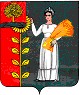 П О С Т А Н О В Л Е Н И ЕАДМИНИСТРАЦИИ ДОБРИНСКОГО МУНИЦИПАЛЬНОГО РАЙОНАЛипецкой областиП О С Т А Н О В Л Е Н И ЕАДМИНИСТРАЦИИ ДОБРИНСКОГО МУНИЦИПАЛЬНОГО РАЙОНАЛипецкой областиП О С Т А Н О В Л Е Н И ЕАДМИНИСТРАЦИИ ДОБРИНСКОГО МУНИЦИПАЛЬНОГО РАЙОНАЛипецкой области        01.04.2024г.                                                                                                                                                                п. Добринка                       № 371